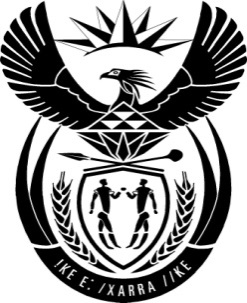 THE PRESIDENCY:  REPUBLIC OF SOUTH AFRICAPrivate Bag X1000, Pretoria, 0001NATIONAL ASSEMBLYQUESTIONS FOR WRITTEN REPLYQUESTION NO:	Question No: 626.Date Published:	February 2016	Mr G A Gardee (EFF) to ask the President of the Republic:Has the Minister of Finance made any recommendations of potential candidates for the position of Commissioner of the SA Revenue Service?			NW739EDRAFT REPLYThere is a sitting Commissioner of SARS, so there is no need to look at potential candidates when there is no vacancy.